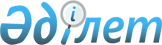 "2013-2015 жылдарға арналған аудандық бюджет туралы" 2012 жылғы 21 желтоқсандағы № 11/65-V шешімге өзгерістер мен толықтырулар енгізу туралы
					
			Күшін жойған
			
			
		
					Шығыс Қазақстан облысы Аягөз аудандық мәслихатының 2013 жылғы 17 шілдедегі N 17/117-V шешімі. Шығыс Қазақстан облысының Әділет департаментінде 2013 жылғы 26 шілдеде N 3010 болып тіркелді. Шешімнің қабылдау мерзімінің өтуіне байланысты қолдану тоқтатылды (Аягөз аудандық мәслихатының 2013 жылғы 26 желтоқсандағы N 145/06-16 хаты)      Ескерту. Шешімнің қабылдау мерзімінің өтуіне байланысты қолдану тоқтатылды (Аягөз аудандық мәслихатының 26.12.2013 N 145/06-16 хаты).      РҚАО ескертпесі.

      Құжаттың мәтінінде түпнұсқаның пунктуациясы мен орфографиясы сақталған.      Қазақстан Республикасының 2008 жылғы 4 желтоқсандағы Бюджет кодексінің 106, 109 баптарына және Қазақстан Республикасының «Қазақстан Республикасындағы жергілікті мемлекеттік басқару және өзін-өзі басқару туралы» 2001 жылғы 23 қаңтардағы Заңының 6 бабының 1 тармағының 1) тармақшасына, Шығыс Қазақстан облыстық мәслихатының «2013-2015 жылдарға арналған облыстық бюджет туралы» 2012 жылғы 7 желтоқсандағы № 8/99-V шешімге өзгерістер мен толықтырулар енгізу туралы» 2013 жылғы 3 шілдедегі № 12/135-V (нормативтік құқықтық актілерді мемлекеттік тіркеу Тізілімінде № 2988 тіркелген) шешіміне сәйкес Аягөз аудандық мәслихаты ШЕШІМ ҚАБЫЛДАДЫ:

      1. Аягөз аудандық мәслихатының 2012 жылғы 21 желтоқсандағы № 11/65-V «2013-2015 жылдарға арналған аудандық бюджет туралы» (нормативтік құқықтық актілерді мемлекеттік тіркеу Тізілімде № 2797 тіркелген, «Аягөз жаңалықтары» газетінің 2013 жылғы 16 қаңтарда № 4 жарияланған) шешіміне келесі өзгерістер мен толықтырулар енгізілсін:



      1 тармақ мынадай редакцияда жазылсын:

      «1. 2013-2015 жылдарға арналған аудандық бюджет тиісінше 1, 2 және 3 қосымшаларға сәйкес, соның ішінде 2013 жылға мынадай көлемде бекітілсін:

      кірістер – 6073895,0 мың теңге, соның ішінде:

      салықтық түсімдер – 2046669,2 мың теңге;

      салықтық емес түсімдер – 119829,0 мың теңге;

      негізгі капиталды сатудан түсетін түсімдер – 5612,8 мың теңге;

      трансферттердің түсімдері – 3901784,0 мың теңге;

      шығындар – 6270002,9 мың теңге; 

      таза бюджеттік кредит беру – 3316,0 мың теңге, соның ішінде:

      бюджеттік кредиттер – 5193,0 мың теңге;

      бюджеттік кредиттерді өтеу – 1877,0 мың теңге; 

      қаржы активтерімен жасалатын операциялар бойынша сальдо – 51895,0 мың теңге, соның ішінде:

      қаржы активтерін сатып алу – 51895,0 мың теңге;

      бюджет тапшылығы (профициті) – -251318,9 мың теңге; 

      бюджет тапшылығын қаржыландыру (профицитін пайдалану) – 251318,9 мың теңге.».



      1 қосымшада:

      «Бiлiм беру» 4 функционалдық тобы:

      464.050.000 «Жаңадан іске қосылатын білім беру объектілерін күтіп-ұстау» бағдарламасымен толықтырылсын;

      «Тұрғын үй-коммуналдық шаруашылық» 7 функционалдық тобы:

      466.003.000 «Мемлекеттік коммуналдық тұрғын үй қорының тұрғын үйін жобалау, салу және (немесе) сатып алу» бағдарламасымен толықтырылсын; 

      «Мәдениет, спорт, туризм және ақпараттық кеңістiк» 8 функционалдық тобы келесі бағдарламалармен толықтырылсын:

      456.006.000 «Мемлекеттік органдардың күрделі шығыстары»; 

      456.032.000 «Ведомстволық бағыныстағы мемлекеттік мекемелерінің және ұйымдарының күрделі шығыстары»;

      «Басқалар» 13 функционалдық тобы:

      474.065.000 «Заңды тұлғалардың жарғылық капиталын қалыптастыру немесе ұлғайту» бағдарламасымен толықтырылсын;



      1 қосымша осы шешімге қосымшаға сәйкес жаңа редакцияда жазылсын.



      2. Осы шешiм 2013 жылдың 1 қаңтарынан бастап қолданысқа енгізілсін.      Сессия төрағасы                            Т. Бозтаев      Мәслихат хатшысы                           Т. Бозтаев

1 қосымша

Аягөз аудандық мәслихатының

2013 жылғы 17 шілдедегі

№ 17/117-V шешімімен бекітілген 2013 жылға нақтыланған Аягөз ауданының бюджеті
					© 2012. Қазақстан Республикасы Әділет министрлігінің «Қазақстан Республикасының Заңнама және құқықтық ақпарат институты» ШЖҚ РМК
				СанатыСанатыСанатыСанатыСанатыСома

(мың теңге)СыныбыСыныбыСыныбыСыныбыСома

(мың теңге)Iшкi сыныбыIшкi сыныбыIшкi сыныбыСома

(мың теңге)ЕрекшелiгiЕрекшелiгiСома

(мың теңге)АтауыСома

(мың теңге)I. КІРІСТЕР6073895,01Салықтық түсімдер2046669,201Табыс салығы837945,02Жеке табыс салығы837945,001Төлем көзінен салық салынатын табыстардан ұсталатын жеке табыс салығы 764953,002Төлем көзінен салық салынбайтын табыстардан ұсталатын жеке табыс салығы 62000,004Төлем көзінен салық салынатын шетелдік азаматтар табыстарынан ұсталатын жеке табыс салығы 10120,005Төлем көзінен салық салынбайтын шетелдік азаматтар табыстарынан ұсталатын жеке табыс салығы 872,003Әлеуметтiк салық595722,01Әлеуметтік салық595722,001Әлеуметтік салық 595722,004Меншiкке салынатын салықтар546569,21Мүлiкке салынатын салықтар428345,201Заңды тұлғалардың және жеке кәсіпкерлердің мүлкіне салынатын салық425195,202Жеке тұлғалардың мүлкiне салынатын салық3150,03Жер салығы36446,001Ауыл шаруашылығы мақсатындағы жерлерге жеке тұлғалардан алынатын жер салығы25,002Елдi мекендер жерлерiне жеке тұлғалардан алынатын жер салығы3700,003Өнеркәсіп, көлік, байланыс, қорғаныс жеріне және ауыл шаруашылығына арналмаған өзге де жерге салынатын жер салығы3595,007Ауыл шаруашылығы мақсатындағы жерлерге заңды тұлғалардан, жеке кәсіпкерлерден, жеке нотариустар мен адвокаттардан алынатын жер салығы26,008Елді мекендер жерлеріне заңды тұлғалардан, жеке кәсіпкерлерден, жеке нотариустар мен адвокаттардан алынатын жер салығы29100,04Көлiк құралдарына салынатын салық77578,001Заңды тұлғалардан көлiк құралдарына салынатын салық5300,002Жеке тұлғалардан көлiк құралдарына салынатын салық72278,05Бірыңғай жер салығы4200,001Бірыңғай жер салығы4200,005Тауарларға, жұмыстарға және қызметтерге салынатын iшкi салықтар57971,02Акциздер5350,096Заңды және жеке тұлғалар бөлшек саудада өткізетін, сондай-ақ өзінің өндірістік мұқтаждарына пайдаланылатын бензин (авиациялықты қоспағанда)4950,097Заңды және жеке тұлғаларға бөлшек саудада өткізетін, сондай-ақ өз өндірістік мұқтаждарына пайдаланылатын дизель отыны400,03Табиғи және басқа ресурстарды пайдаланғаны үшiн түсетiн түсiмдер41700,015Жер учаскелерін пайдаланғаны үшін төлем41700,04Кәсiпкерлiк және кәсiби қызметтi жүргiзгенi үшiн алынатын алымдар8221,001Жеке кәсіпкерлерді мемлекеттік тіркегені үшін алынатын алым653,002Жекелеген қызмет түрлерiмен айналысу құқығы үшiн алынатын лицензиялық алым1400,003Заңды тұлғаларды мемлекеттік тіркегені және филиалдар мен өкілдіктерді есептік тіркегені, сондай-ақ оларды қайта тіркегені үшін алым162,005Жылжымалы мүлікті кепілдікке салуды мемлекеттік тіркегені және кеменiң немесе жасалып жатқан кеменiң ипотекасы үшін алынатын алым23,014Көлік құралдарын мемлекеттік тіркегені, сондай-ақ оларды қайта тіркегені үшін алым1033,018Жылжымайтын мүлікке және олармен мәміле жасау құқығын мемлекеттік тіркегені үшін алынатын алым4950,020Сыртқы (көрнекі) жарнаманы аудандық маңызы бар қалалар, ауылдар, кенттер, ауылдық округтер аумақтары арқылы өтетін облыстық маңызы бар жалпыға ортақ пайдаланылатын автомобиль жолдарының бөлiнген белдеуiндегі жарнаманы тұрақты орналастыру объектілерінде орналастырғаны үшін төлемақыны қоспағанда, сыртқы (көрнекi) жарнаманы облыстық маңызы бар жалпыға ортақ пайдаланылатын автомобиль жолдарының бөлiнген белдеуiндегі жарнаманы тұрақты орналастыру объектілерінде орналастырғаны үшiн төлемақы 0,05Құмар ойын бизнеске салық2700,002Тіркелген салық2700,008Заңдық мәнді іс-әрекеттерді жасағаны және (немесе) оған уәкілеттігі бар мемлекеттік органдар немесе лауазымды адамдар құжаттар бергені үшін алынатын міндетті төлемдер8462,01Мемлекеттік баж8462,002Мемлекеттік мекемелерге сотқа берілетін талап арыздарынан алынатын мемлекеттік бажды қоспағанда, мемлекеттік баж сотқа берілетін талап арыздардан, ерекше талап ету істері арыздарынан, ерекше жүргізілетін істер бойынша арыздардан (шағымдардан), сот бұйрығын шығару туралы өтініштерден, атқару парағының дубликатын беру туралы шағымдардан, аралық (төрелік) соттардың және шетелдік соттардың шешімдерін мәжбүрлеп орындауға атқару парағын беру туралы шағымдардың, сот актілерінің атқару парағының және өзге де құжаттардың көшірмелерін қайта беру туралы шағымдардан алынады2890,004Азаматтық хал актiлерiн тiркегенi үшiн, сондай-ақ азаматтарға азаматтық хал актiлерiн тiркеу туралы куәлiктердi және азаматтық хал актiлерi жазбаларын өзгертуге, толықтыруға және қалпына келтiруге байланысты куәлiктердi қайтадан бергенi үшiн мемлекеттік баж4300,005Шетелге баруға және Қазақстан Республикасына басқа мемлекеттерден адамдарды шақыруға құқық беретiн құжаттарды ресiмдегенi үшiн, сондай-ақ осы құжаттарға өзгерiстер енгiзгенi үшiн мемлекеттік баж16,006Шетелдіктердің паспорттарына немесе оларды ауыстыратын құжаттарына Қазақстан Республикасынан кету және Қазақстан Республикасына келу құқығына виза бергені үшін мемлекеттік баж0,007Қазақстан Республикасы азаматтығын алу, Қазақстан Республикасы азаматтығын қалпына келтіру және Қазақстан Республикасы азаматтығын тоқтату туралы құжаттарды ресімдегені үшін алынатын мемлекеттік баж10,008Тұрғылықты жерiн тiркегенi үшiн мемлекеттік баж982,009Аңшы куәлігін бергені және оны жыл сайын тіркегені үшін мемлекеттік баж4,010Жеке және заңды тұлғалардың азаматтық, қызметтік қаруының (аңшылық суық қаруды, белгі беретін қаруды, ұңғысыз атыс қаруын, механикалық шашыратқыштарды, көзден жас ағызатын немесе тітіркендіретін заттар толтырылған аэрозольді және басқа құрылғыларды, үрлемелі қуаты 7,5 Дж-дан аспайтын пневматикалық қаруды қоспағанда және калибрі 4,5 мм-ге дейінгілерін қоспағанда) әрбір бірлігін тіркегені және қайта тіркегені үшін алынатын мемлекеттік баж20,012Қаруды және оның оқтарын сақтауға немесе сақтау мен алып жүруге, тасымалдауға, Қазақстан Республикасының аумағына әкелуге және Қазақстан Республикасынан әкетуге рұқсат бергені үшін алынатын мемлекеттік баж185,021Тракторшы-машинисттің куәлігі берілгені үшін алынатын мемлекеттік баж55,02Салықтық емес түсiмдер119829,001Мемлекет меншігінен түсетін кірістер2002,05Мемлекет меншігіндегі мүлікті жалға беруден түсетін кірістер2000,004Облыстың коммуналдық меншігіндегі мүлікті жалға беруден түсетін кірістер0,008Аудандық маңызы бар қала, ауыл, кент, ауылдық округ әкімдерінің басқаруындағы мемлекеттік мүлікті жалға беруден түсетін кірістерді қоспағанда ауданның (облыстық маңызы бар қаланың) коммуналдық меншігіндегі мүлікті жалға беруден түсетін кірістер2000,07Мемлекеттік бюджеттен берілген кредиттер бойынша сыйақылар2,013Жеке тұлғаларға жергілікті бюджеттен берілген бюджеттік кредиттер бойынша сыйақылар2,002Мемлекеттік бюджеттен қаржыландырылатын мемлекеттік мекемелердің тауарларды (жұмыстарды, қызметтерді) өткізуінен түсетін түсімдер77,01Мемлекеттік бюджеттен қаржыландырылатын мемлекеттік мекемелердің тауарларды (жұмыстарды, қызметтерді) өткізуінен түсетін түсімдер77,002Жергілікті бюджеттен қаржыландырылатын мемлекеттік мекемелер көрсететін қызметтерді сатудан түсетін түсімдер77,004Мемлекеттік бюджеттен қаржыландырылатын, сондай-ақ Қазақстан Республикасы Ұлттық Банкінің бюджетінен (шығыстар сметасынан) ұсталатын және қаржыландырылатын мемлекеттік мекемелер салатын айыппұлдар, өсімпұлдар, санкциялар, өндіріп алулар3712,01Мұнай секторы ұйымдарынан түсетін түсімдерді қоспағанда, мемлекеттік бюджеттен қаржыландырылатын, сондай-ақ Қазақстан Республикасы Ұлттық Банкінің бюджетінен (шығыстар сметасынан) ұсталатын және қаржыландырылатын мемлекеттік мекемелер салатын айыппұлдар, өсімпұлдар, санкциялар, өндіріп алулар3712,005Облыстық бюджеттен қаржыландыратын мемлекеттік мекемелер салатын әкімшілік айыппұлдар, өсімпұлдар, санкциялар, өндіріп алулар408,014Жергілікті бюджеттен қаржыландырылатын мемлекеттік мекемелермен алынатын өзге де айыппұлдар, өсімпұлдар, санкциялар3284,018Мамандандырылған ұйымдарға, жеке тұлғаларға жергілікті бюджеттен берілген бюджеттік кредиттер (қарыздар) бойынша айыппұлдар, өсімақылар, санкциялар, өндіріп алулар20,006Басқа да салықтық емес түсiмдер114038,01Басқа да салықтық емес түсiмдер114038,007Бұрын жергілікті бюджеттен алынған, пайдаланылмаған қаражаттардың қайтарылуы55,009Жергіліктік бюджетке түсетін салықтық емес басқа да түсімдер113983,03Негізгі капиталды сатудан түсетін түсімдер5612,801Мемлекеттік мекемелерге бекітілген мемлекеттік мүлікті сату1776,01Мемлекеттік мекемелерге бекітілген мемлекеттік мүлікті сату1776,003Азаматтарға пәтерлер сатудан түсетін түсімдер1776,003Жердi және материалдық емес активтердi сату3836,81Жерді сату3833,001Жер учаскелерін сатудан түсетін түсімдер3833,02Материалдық емес активтерді сату3,802Жер учаскелерін жалдау құқығын сатқаны үшін төлем3,84Трансферттердің түсімдері3901784,002Мемлекеттiк басқарудың жоғары тұрған органдарынан түсетiн трансферттер3901784,01Республикалық бюджеттен түсетін трансферттер0,001Ағымдағы нысаналы трансферттер0,002Нысаналы даму трансферттері0,02Облыстық бюджеттен түсетiн трансферттер3901784,001Ағымдағы нысаналы трансферттер564094,002Нысаналы даму трансферттері528334,003Субвенциялар2809356,0Функционалдық топФункционалдық топФункционалдық топФункционалдық топФункционалдық топФункционалдық топ Сома

(мың теңге)Кіші функцияКіші функцияКіші функцияКіші функцияКіші функция Сома

(мың теңге)Бюджеттік бағдарламалардың әкiмшiсiБюджеттік бағдарламалардың әкiмшiсiБюджеттік бағдарламалардың әкiмшiсiБюджеттік бағдарламалардың әкiмшiсi Сома

(мың теңге)БағдарламаБағдарламаБағдарлама Сома

(мың теңге)Кіші бағдарламаКіші бағдарлама Сома

(мың теңге)Атауы Сома

(мың теңге)Шығындар6270002,901Жалпы сипаттағы мемлекеттiк қызметтер 412386,01Мемлекеттiк басқарудың жалпы функцияларын орындайтын өкiлдi, атқарушы және басқа органдар354278,0112Аудан (облыстық маңызы бар қала) мәслихатының аппараты15431,0001Аудан (облыстық маңызы бар қала) мәслихатының қызметін қамтамасыз ету жөніндегі қызметтер14324,0003Мемлекеттік органдардың күрделі шығыстары1107,0122Аудан (облыстық маңызы бар қала) әкімінің аппараты91291,0001Аудан (облыстық маңызы бар қала) әкімінің қызметін қамтамасыз ету жөніндегі қызметтер69340,0002Ақпараттық жүйелер құру 1029,0003Мемлекеттік органдардың күрделі шығыстары20922,0123Қаладағы аудан, аудандық маңызы бар қала, кент, ауыл (село), ауылдық (селолық) округ әкімінің аппараты247556,0001Қаладағы аудан, аудандық маңызы бар қаланың, кент, ауыл (село), ауылдық (селолық) округ әкімінің қызметін қамтамасыз ету жөніндегі қызметтер231079,0011Республикалық бюджеттен берілетін трансферттер есебiнен15070,0015Жергілікті бюджет қаражаты есебінен216009,0022Мемлекеттік органдардың күрделі шығыстары16477,0015Жергілікті бюджет қаражаты есебінен16477,02Қаржылық қызмет31923,0452Ауданның (облыстық маңызы бар қаланың) қаржы бөлімі31923,0001Ауданның (облыстық маңызы бар қаланың) бюджетін орындау және ауданның (облыстық маңызы бар қаланың) коммуналдық меншігін басқару саласындағы мемлекеттік саясатты іске асыру жөніндегі қызметтер 18701,2002Ақпараттық жүйелер құру561,0003Салық салу мақсатында мүлікті бағалауды жүргізу750,0010Жекешелендіру, коммуналдық меншікті басқару, жекешелендіруден кейінгі қызмет және осыған байланысты дауларды реттеу 5950,0011Коммуналдық меншікке түскен мүлікті есепке алу, сақтау, бағалау және сату5100,0018Мемлекеттік органның күрделі шығыстары860,85Жоспарлау және статистикалық қызмет26185,0453Ауданның (облыстық маңызы бар қаланың) экономика және бюджеттік жоспарлау бөлімі26185,0001Экономикалық саясатты, мемлекеттік жоспарлау жүйесін қалыптастыру және дамыту және ауданды (облыстық маңызы бар қаланы) басқару саласындағы мемлекеттік саясатты іске асыру жөніндегі қызметтер20898,0004Мемлекеттік органның күрделі шығыстары5287,002Қорғаныс12189,01Әскери мұқтаждар7511,0122Аудан (облыстық маңызы бар қала) әкімінің аппараты7511,0005Жалпыға бірдей әскери міндетті атқару шеңберіндегі іс-шаралар7511,02Төтенше жағдайлар жөніндегі жұмыстарды ұйымдастыру4678,0122Аудан (облыстық маңызы бар қала) әкімінің аппараты4678,0006Аудан (облыстық маңызы бар қала) ауқымындағы төтенше жағдайлардың алдын алу және оларды жою2183,0007Аудандық (қалалық) ауқымдағы дала өрттерінің,сондай-ақ мемлекеттік өртке қарсы қызмет органдары құрылмаған елді мекендерде өрттердің алдын алу және оларды сөндіру жөніндегі іс-шаралар2495,003Қоғамдық тәртіп, қауіпсіздік, құқықтық, сот, қылмыстық-атқару қызметі60864,09Қоғамдық тәртіп және қауіпсіздік саласындағы басқа да қызметтер60864,0458Ауданның (облыстық маңызы бар қаланың) тұрғын үй коммуналдық шаруашылығы, жолаушылар көлігі және автомобиль жолдары бөлімі60864,0021Елдi мекендерде жол жүрісі қауiпсiздiгін қамтамасыз ету60864,004Бiлiм беру3762845,81Мектепке дейінгі тәрбие және оқыту304489,0464Ауданның (облыстық маңызы бар қаланың) білім бөлімі304489,0009Мектепке дейінгі тәрбие ұйымдарының қызметін қамтамасыз ету126514,0011Республикалық бюджеттен берілетін трансферттер есебiнен1062,0015Жергілікті бюджет қаражаты есебінен125452,0040Мектепке дейінгі білім беру ұйымдарында мемлекеттік білім беру тапсырысын іске асыруға177975,0011Республикалық бюджеттен берілетін трансферттер есебінен 177975,02Бастауыш, негізгі орта және жалпы орта білім беру2656847,1123Қаладағы аудан, аудандық маңызы бар қала, кент, ауыл (село), ауылдық (селолық) округ әкімінің аппараты2930,0005Ауылдық (селолық) жерлерде балаларды мектепке дейін тегін алып баруды және кері алып келуді ұйымдастыру2930,0464Ауданның (облыстық маңызы бар қаланың) білім бөлімі2653917,1003Жалпы білім беру2615799,1011Республикалық бюджеттен берілетін трансферттер есебiнен62579,0015Жергілікті бюджет қаражаты есебінен2553220,1006Балаларға қосымша білім беру 38118,09Білім беру саласындағы өзге де қызметтер801509,7464Ауданның (облыстық маңызы бар қаланың) білім бөлімі332144,9001Жергілікті деңгейде білім беру саласындағы мемлекеттік саясатты іске асыру жөніндегі қызметтер12617,0005Ауданның (облыстық маңызы бар қаланың) мемлекеттік білім беру мекемелер үшін оқулықтар мен оқу-әдiстемелiк кешендерді сатып алу және жеткізу32371,0007Аудандық (қалалық) ауқымдағы мектеп олимпиадаларын және мектептен тыс іс-шараларды өткiзу111,0012Мемлекеттік органдардың күрделі шығыстары400,0015Жетім баланы (жетім балаларды) және ата-аналарының қамқорынсыз қалған баланы (балаларды) күтіп-ұстауға асыраушыларына ай сайынғы ақшалай қаражат төлемдері18471,0011Республикалық бюджеттен берілетін трансферттер есебiнен18471,0050Жаңадан іске қосылатын білім беру объектілерін күтіп-ұстау3500,0015Жергілікті бюджет қаражаты есебінен3500,0067Ведомстволық бағыныстағы мемлекеттік мекемелерінің және ұйымдарының күрделі шығыстары260866,9011Республикалық бюджеттен берілетін трансферттер есебiнен12291,0015Жергілікті бюджет қаражаты есебінен248575,9068Халықтың компьютерлік сауаттылығын арттыруды қамтамасыз ету3808,0466Ауданның (облыстық маңызы бар қаланың) сәулет, қала құрылысы және құрылыс бөлімі469364,8037Білім беру объектілерін салу және реконструкциялау469364,8011Республикалық бюджеттен берілетін трансферттер есебiнен200000,0015Жергілікті бюджет қаражаты есебінен269364,806Әлеуметтiк көмек және әлеуметтiк қамсыздандыру490771,02Әлеуметтiк көмек451024,7451Ауданның (облыстық маңызы бар қаланың) жұмыспен қамту және әлеуметтік бағдарламалар бөлімі451024,7002Еңбекпен қамту бағдарламасы51428,0011Республикалық бюджеттен берілетін трансферттер есебiнен0,0100Қоғамдық жұмыстар39510,0101Жұмыссыздарды кәсіптік даярлау және қайта даярлау10094,0102Халықты жұмыспен қамту саласында азаматтарды әлеуметтік қорғау жөніндегі қосымша шаралар1824,0004Ауылдық жерлерде тұратын денсаулық сақтау, білім беру, әлеуметтік қамтамасыз ету, мәдениет, спорт және ветеринар мамандарына отын сатып алуға Қазақстан Республикасының заңнамасына сәйкес әлеуметтік көмек көрсету9322,0005Мемлекеттік атаулы әлеуметтік көмек 67001,0015Жергілікті бюджет қаражаты есебінен 67001,0006Тұрғын үй көмегі31072,0007Жергілікті өкілетті органдардың шешімі бойынша мұқтаж азаматтардың жекелеген топтарына әлеуметтік көмек94299,0028Облыстық бюджеттен берілетін трансферттер есебінен87198,0029Ауданның (облыстық маңызы бар қаланың) бюджет қаражаты есебінен7101,0010Үйден тәрбиеленіп оқытылатын мүгедек балаларды материалдық қамтамасыз ету23867,0014Мұқтаж азаматтарға үйде әлеуметтік көмек көрсету6337,7011Республикалық бюджеттен берілетін трансферттер есебінен 1628,0015Жергілікті бюджет қаражаты есебінен 4709,7015Зейнеткерлер мен мүгедектерге әлеуметтік қызмет көрсету аумақтық орталығы67973,0011Республикалық бюджеттен берілетін трансферттер есебінен 20969,0015Жергілікті бюджет қаражаты есебінен 47004,001618 жасқа дейінгі балаларға мемлекеттік жәрдем ақылар90337,0017Мүгедектерді оңалту жеке бағдарламасына сәйкес, мұқтаж мүгедектерді міндетті гигиеналық құралдармен және ымдау тілі мамандарының қызмет көрсетуін, жеке көмекшілермен қамтамасыз ету 8250,0023Жұмыспен қамту орталықтарының қызметін қамтамасыз ету1138,0011Республикалық бюджеттен берілетін трансферттер есебінен 0,0015Жергілікті бюджет қаражаты есебінен 1138,09Әлеуметтiк көмек және әлеуметтiк қамтамасыз ету салаларындағы өзге де қызметтер39746,3451Ауданның (облыстық маңызы бар қаланың) жұмыспен қамту және әлеуметтік бағдарламалар бөлімі39746,3001Жергілікті деңгейде халық үшін әлеуметтік бағдарламаларды жұмыспен қамтуды қамтамасыз етуді іске асыру саласындағы мемлекеттік саясатты іске асыру жөніндегі қызметтер 30110,0011Жәрдемақыларды және басқа да әлеуметтік төлемдерді есептеу, төлеу мен жеткізу бойынша қызметтерге ақы төлеу4215,0021Мемлекеттік органдардың күрделі шығыстары4537,0067Ведомстволық бағыныстағы мемлекеттік мекемелерінің және ұйымдарының күрделі шығыстары884,307Тұрғын үй-коммуналдық шаруашылық420507,21Тұрғын үй шаруашылығы15637,2455Ауданның (облыстық маңызы бар қаланың) мәдениет және тілдерді дамыту бөлімі2741,0024Жұмыспен қамту 2020 жол картасы бойынша қалаларды және ауылдық елді мекендерді дамыту шеңберінде объектілерді жөндеу2741,0011Республикалық бюджеттен берілетін трансферттер есебінен0,0015Жергілікті бюджет қаражаты есебінен 2741,0458Ауданның (облыстық маңызы бар қаланың) тұрғын үй коммуналдық шаруашылығы, жолаушылар көлігі және автомобиль жолдары бөлімі450,0031Кондоминиум объектісіне техникалық паспорттар дайындау450,0458Ауданның (облыстық маңызы бар қаланың) тұрғын үй коммуналдық шаруашылығы, жолаушылар көлігі және автомобиль жолдары бөлімі2947,0041Жұмыспен қамту 2020 жол картасы бойынша қалаларды және ауылдық елді мекендерді дамыту шеңберінде объектілерді жөндеу және абаттандыру2947,0011Республикалық бюджеттен берілетін трансферттер есебінен0,0015Жергілікті бюджет қаражаты есебінен 2947,0464Ауданның (облыстық маңызы бар қаланың) білім бөлімі0,0026Жұмыспен қамту 2020 жол картасы бойынша қалаларды және ауылдық елді мекендерді дамыту шеңберінде объектілерді жөндеу0,0011Республикалық бюджеттен берілетін трансферттер0,0466Ауданның (облыстық маңызы бар қаланың) сәулет, қала құрылысы және құрылыс бөлімі608,2003Мемлекеттік коммуналдық тұрғын үй қорының тұрғын үйін жобалау, салу және (немесе) сатып алу 608,2015Жергілікті бюджет қаражаты есебінен 608,2466Ауданның (облыстық маңызы бар қаланың) сәулет, қала құрылысы және құрылыс бөлімі0,0074Жұмыспен қамту 2020 жол картасының екінші бағыты шеңберінде жетіспейтін инженерлік-коммуникациялық инфрақұрылымды дамыту мен жайластыруға0,0011Республикалық бюджеттен берілетін трансферттер есебінен0,0479Тұрғын үй инспекциясы бөлімі 8891,0001Жергілікті деңгейде тұрғын үй қоры саласындағы мемлекеттік саясатты іске асыру жөніндегі қызметтер7209,0005Мемлекеттік органның күрделі шығыстары1682,02Коммуналдық шаруашылық283556,0123Қаладағы аудан, аудандық маңызы бар қала, кент, ауыл (село), ауылдық (селолық) округ әкімінің аппараты1185,0014Елді мекендерді сумен жабдықтауды ұйымдастыру1185,0458Ауданның (облыстық маңызы бар қаланың) тұрғын үй коммуналдық шаруашылығы, жолаушылар көлігі және автомобиль жолдары бөлімі13683,0012Сумен жабдықтау және су бөлу жүйесінің қызмет етуі13683,0466Ауданның (облыстық маңызы бар қаланың) сәулет, қала құрылысы және құрылыс бөлімі268688,0005Коммуналдық шаруашылығын дамыту35398,0015Жергілікті бюджет қаражаты есебінен 35398,0006Сумен жабдықтау және су бұру жүйесін дамыту 233290,0011Республикалық бюджеттен берілетін трансферттер есебінен200000,0015Жергілікті бюджет қаражаты есебінен 33290,03Елді-мекендерді көркейту121314,0123Қаладағы аудан, аудандық маңызы бар қала, кент, ауыл (село), ауылдық (селолық) округ әкімінің аппараты48431,0008Елдi мекендердегі көшелердi жарықтандыру13334,0009Елдi мекендердiң санитариясын қамтамасыз ету1819,0010Жерлеу орындарын күтiп-ұстау және туысы жоқ адамдарды жерлеу631,0011Елдi мекендердi абаттандыру мен көгалдандыру32647,0458Ауданның (облыстық маңызы бар қаланың) тұрғын үй коммуналдық шаруашылығы, жолаушылар көлігі және автомобиль жолдары бөлімі16283,0015Елді мекендердегі көшелерді жарықтандыру 6033,0018Елдi мекендердi абаттандыру және көгалдандыру10250,0466Ауданның (облыстық маңызы бар қаланың) сәулет, қала құрылысы және құрылыс бөлімі56600,0007Қаланы және елді мекендерді көркейтуді дамыту56600,0015Жергілікті бюджет қаражаты есебінен56600,008Мәдениет, спорт, туризм және ақпараттық кеңістiк509540,61Мәдениет саласындағы қызмет217260,6455Ауданның (облыстық маңызы бар қаланың) мәдениет және тілдерді дамыту бөлімі215451,0003Мәдени-демалыс жұмысын қолдау215451,0466Ауданның (облыстық маңызы бар қаланың) сәулет, қала құрылысы және құрылыс бөлімі1809,6011Мәдениет объектілерін дамыту1809,6015Жергілікті бюджет қаражаты есебінен 1809,62Спорт 173542,0465Ауданның (облыстық маңызы бар қаланың) Дене шынықтыру және спорт бөлімі12399,0006Аудандық (облыстық маңызы бар қалалық) деңгейде спорттық жарыстар өткiзу2117,0007спорт түрлерi бойынша аудан (облыстық маңызы бар қала) құрама командаларының мүшелерiн дайындау және олардың облыстық спорт жарыстарына қатысуы10282,0466Ауданның (облыстық маңызы бар қаланың) сәулет, қала құрылысы және құрылыс бөлімі161143,0008Спорт және туризм объектілерін дамыту161143,0015Жергілікті бюджет қаражаты есебінен 161143,03Ақпараттық кеңiстiк32428,0455Ауданның (облыстық маңызы бар қаланың) мәдениет және тілдерді дамыту бөлімі24356,0006Аудандық (қалалық) кiтапханалардың жұмыс iстеуi23693,0007Мемлекеттік тілді және Қазақстан халықтарының басқа да тілдерін дамыту663,0456Ауданның (облыстық маңызы бар қаланың) ішкі саясат бөлімі8072,0002Газеттер мен журналдар арқылы мемлекеттік ақпараттық саясат жүргізу жөніндегі қызметтер7500,0005Телерадио хабарларын тарату арқылы мемлекеттік ақпараттық саясатты жүргізу жөніндегі қызметтер572,09Мәдениет, спорт, туризм және ақпараттық кеңiстiктi ұйымдастыру жөнiндегi өзге де қызметтер86310,0455Ауданның (облыстық маңызы бар қаланың) мәдениет және тілдерді дамыту бөлімі56865,0001Жергілікті деңгейде тілдерді және мәдениетті дамыту саласындағы мемлекеттік саясатты іске асыру жөніндегі қызметтер8374,0010Мемлекеттік органның күрделі шығыстары1203,0032Ведомстволық бағыныстағы мемлекеттік мекемелерінің және ұйымдарының күрделі шығыстары47288,0456Ауданның (облыстық маңызы бар қаланың) ішкі саясат бөлімі19393,0001Жергілікті деңгейде ақпарат, мемлекеттікті нығайту және азаматтардың әлеуметтік сенімділігін қалыптастыру саласында мемлекеттік саясатты іске асыру жөніндегі қызметтер11658,0003Жастар саясаты саласындағы өңірлік бағдарламаларды іске асыру3278,0006Мемлекеттік органның күрделі шығыстары3500,0032Ведомстволық бағыныстағы мемлекеттік мекемелерінің және ұйымдарының күрделі шығыстары957,0465Ауданның (облыстық маңызы бар қаланың) Дене шынықтыру және спорт бөлімі10052,0001Жергілікті деңгейде дене шынықтыру және спорт саласындағы мемлекеттік саясатты іске асыру жөніндегі қызметтер8514,0004Мемлекеттік органның күрделі шығыстары1538,010Ауыл, су, орман, балық шаруашылығы, ерекше қорғалатын табиғи аумақтар, қоршаған ортаны және жануарлар дүниесін қорғау, жер қатынастары174157,01Ауыл шарушылығы32963,0453Ауданның (облыстық маңызы бар қаланың) экономика және бюджеттік жоспарлау бөлімі2552,0099Мамандардың әлеуметтік көмек көрсетуі жөніндегі шараларды іске асыру2552,0011Республикалық бюджеттен трансферттер есебінен2552,0474Ауданның (облыстық маңызы бар қаланың) ауыл шаруашылығы және ветеринария бөлімі30411,0001Жергілікті деңгейде ауыл шаруашылығы және ветеринария саласындағы мемлекеттік саясатты іске асыру жөніндегі қызметтер17907,0003Мемлекеттік органдардың күрделі шығыстары2061,0005Мал көмінділерінің (биотермиялық шұңқырлардың) жұмыс істеуін қамтамасыз ету5000,0007Қаңғыбас иттер мен мысықтарды аулауды және жоюды ұйымдастыру 3000,0011Жануарлардың энзоотиялық аурулар бойынша ветеринариялық іс-шараларды жүргізу1605,0012Ауыл шаруашылығы жануарларын бірдейлендіру жөніндегі іс-шараларды жүргізу838,06Жер қатынастары 14263,0463Ауданның (облыстық маңызы бар қаланың) жер қатынастары бөлімі14263,0001Аудан (облыстық маңызы бар қала) аумағында жер қатынастарын реттеу саласындағы мемлекеттік саясатты іске асыру жөніндегі қызметтер12518,0007Мемлекеттік органдардың күрделі шығыстары1745,09Ауыл, су, орман, балық шаруашылығы және қоршаған ортаны қорғау мен жер қатынастары саласындағы өзге де қызметтер126931,0474Ауданның (облыстық маңызы бар қаланың) ауыл шаруашылығы және ветеринария бөлімі126931,0013Эпизоотияға қарсы іс-шаралар жүргізу126931,0011Республикалық бюджеттен берілетін трансферттер есебінен126931,011Өнеркәсіп, сәулет, қала құрылысы және құрылыс қызметі41455,02Сәулет, қала құрылысы және құрылыс қызметі41455,0466Ауданның (облыстық маңызы бар қаланың) сәулет, қала құрылысы және құрылыс бөлімі41455,0001Құрылыс, облыс қалаларының, аудандарының және елді мекендерінің сәулеттік бейнесін жақсарту саласындағы мемлекеттік саясатты іске асыру және ауданның (облыстық маңызы бар қаланың) аумағын оңтайлы және тиімді қала құрылыстық игеруді қамтамасыз ету жөніндегі қызметтер12163,0013Аудан аумағында қала құрылысын дамытудың кешенді схемаларын, аудандық (облыстық) маңызы бар қалалардың, кенттердің және өзге де ауылдық елді мекендердің бас жоспарларын әзірлеуге28442,0015Мемлекеттік органдардың күрделі шығыстары850,012Көлiк және коммуникация287742,01Автомобиль көлiгi285742,0123Қаладағы аудан, аудандық маңызы бар қала, кент, ауыл (село), ауылдық (селолық) округ әкімінің аппараты178978,0013Аудандық маңызы бар қалаларда,кенттерде, ауылдарда (селолорда), ауылдық (селолық) округтерде автомобиль жолдарының жұмыс істеуін қамтамасыз ету85797,0045Елді-мекендердің көшелерін күрделі және орташа жөндеу93181,0015Жергілікті бюджет қаражаты есебінен 93181,0458Ауданның (облыстық маңызы бар қаланың) тұрғын үй коммуналдық шаруашылығы, жолаушылар көлігі және автомобиль жолдары бөлімі106764,0023Автомобиль жолдарының жұмыс істеуін қамтамасыз ету106764,09Көлiк және коммуникациялар саласындағы өзге де қызметтер2000,0458Ауданның (облыстық маңызы бар қаланың) тұрғын үй коммуналдық шаруашылығы, жолаушылар көлігі және автомобиль жолдары бөлімі2000,0024Кентiшiлiк (қалаiшiлiк), қала маңындағы ауданiшiлiк қоғамдық жолаушылар тасымалдарын ұйымдастыру2000,013Басқалар92709,03Кәсіпкерлік қызметті қолдау және бәсекелестікті қорғау 9583,0469Ауданның (облыстық маңызы бар қаланың) кәсіпкерлік бөлімі9583,0001Жергілікті деңгейде кәсіпкерлік пен өнеркәсіпті дамыту саласындағы мемлекеттік саясатты іске асыру жөніндегі қызметтер8983,0004Мемлекеттік органдардың күрделі шығыстары600,09Басқалар83126,0452Ауданның (облыстық маңызы бар қаланың) қаржы бөлімі35830,0012Ауданның (облыстық маңызы бар қаланың) жергілікті атқарушы органының резерві 35830,0100Ауданның (облыстық маңызы бар қаланың) аумағындағы табиғи және техногендік сипаттағы төтенше жағдайларды жоюға арналған ауданның (облыстық маңызы бар қаланың) жергілікті атқарушы органының төтенше резерві 10000,0101Шұғыл шығындарға арналған ауданның (облыстық маңызы бар қаланың) жергілікті атқарушы органының резерві10830,0102Соттардың шешiмдерi бойынша мiндеттемелердi орындауға арналған ауданның (облыстық маңызы бар қаланың) жергілікті атқарушы органының резерві15000,0458Ауданның (облыстық маңызы бар қаланың) тұрғын үй коммуналдық шаруашылығы, жолаушылар көлігі және автомобиль жолдары бөлімі47296,0001Жергілікті деңгейде тұрғын-үй коммуналдық шаруашылығы, жолаушылар көлігі және автомобиль жолдары саласындағы мемлекеттік саясатты іске асыру жөніндегі қызметтер11991,0013Мемлекеттік органдардың күрделі шығыстары300,0040«Өңірлерді дамыту» Бағдарламасы шеңберінде өңірлерді экономикалық дамытуға жәрдемдесу бойынша шараларды іске асыру35005,0011Республикалық бюджеттен берілетін трансферттер есебінен30527,0015Жергілікті бюджет қаражаты есебінен 4478,014Борышқа қызмет көрсету2,01Борышқа қызмет көрсету2,0452Ауданның (облыстық маңызы бар қаланың) қаржы бөлімі2,0013Жергілікті атқарушы органдардың облыстық бюджеттен қарыздар бойынша сыйақылар мен өзге де төлемдерді төлеу бойынша борышына қызмет көрсету2,015Трансферттер4834,3452Ауданның (облыстық маңызы бар қаланың) қаржы бөлімі699,3006Нысаналы пайдаланылмаған (толық пайдаланылмаған) трансферттерді қайтару699,3452Ауданның (облыстық маңызы бар қаланың) қаржы бөлімі4135,0024Мемлекеттік органдардың функцияларын мемлекеттік басқарудың төмен тұрған деңгейлерінен жоғарғы деңгейлерге беруге байланысты жоғары тұрған бюджеттерге берілетін ағымдағы нысаналы трансферттер4135,0ІІІ. Таза бюджеттік кредит беру3316,0Бюджеттік кредиттер5193,010Ауыл, су, орман, балық шаруашылығы, ерекше қорғалатын табиғи аумақтар, қоршаған ортаны және жануарлар дүниесін қорғау, жер қатынастары5193,01Ауыл шаруашылығы5193,0453Ауданның (облыстық маңызы бар қаланың) экономика және бюджеттік жоспарлау бөлімі5193,0006Мамандарды әлеуметтік қолдау шараларын іске асыру үшін бюджеттік кредиттер5193,0013Республикалық бюджеттен берілген кредиттер есебінен5193,0Бюджеттік кредиттерді өтеу1877,05Бюджеттік кредиттерді өтеу1877,001Бюджеттік кредиттерді өтеу1877,01Мемлекеттік бюджеттен берілген бюджеттік кредиттерді өтеу1877,0ІҮ. Қаржы активтерімен жасалатын операциялар бойынша сальдо51895,0Қаржы активтерін сатып алу51895,013Басқалар51895,09Басқалар51895,0458Ауданның (облыстық маңызы бар қаланың) тұрғын үй коммуналдық шаруашылығы, жолаушылар көлігі және автомобиль жолдары бөлімі48895,0065Заңды тұлғалардың жарғылық капиталын қалыптастыру немесе ұлғайту48895,0Мемлекеттік қаржы активтерін сатудан түсетін түсімдер0,0474Ауданның (облыстық маңызы бар қаланың) ауыл шаруашылығы және ветеринария бөлімі3000,0065Заңды тұлғалардың жарғылық капиталын қалыптастыру немесе ұлғайту3000,0Ү. Бюджет тапшылығы (профициті)-251318,9ҮІ. Бюджет тапшылығын қаржыландыру (профицитін пайдалану)251318,9Қарыздар түсімі5193,07Қарыздар түсімі5193,001Мемлекеттік ішкі қарыздар5193,02Қарыз алу келісім шарттары5193,0Қарыздарды өтеу1877,016Қарыздарды өтеу1877,01Қарыздарды өтеу1877,0452Ауданның (облыстық маңызы бар қаланың) қаржы бөлімі1877,0008Жергілікті атқарушы органның жоғары тұрған бюджет алдындағы борышын өтеу1877,08Бюджет қаражатының пайдаланылатын қалдықтары 248002,901Бюджет қаражаты қалдықтары248002,91Бюджет қаражатының бос қалдықтары248002,9